PŘÍPRAVNÁ TŘÍDA             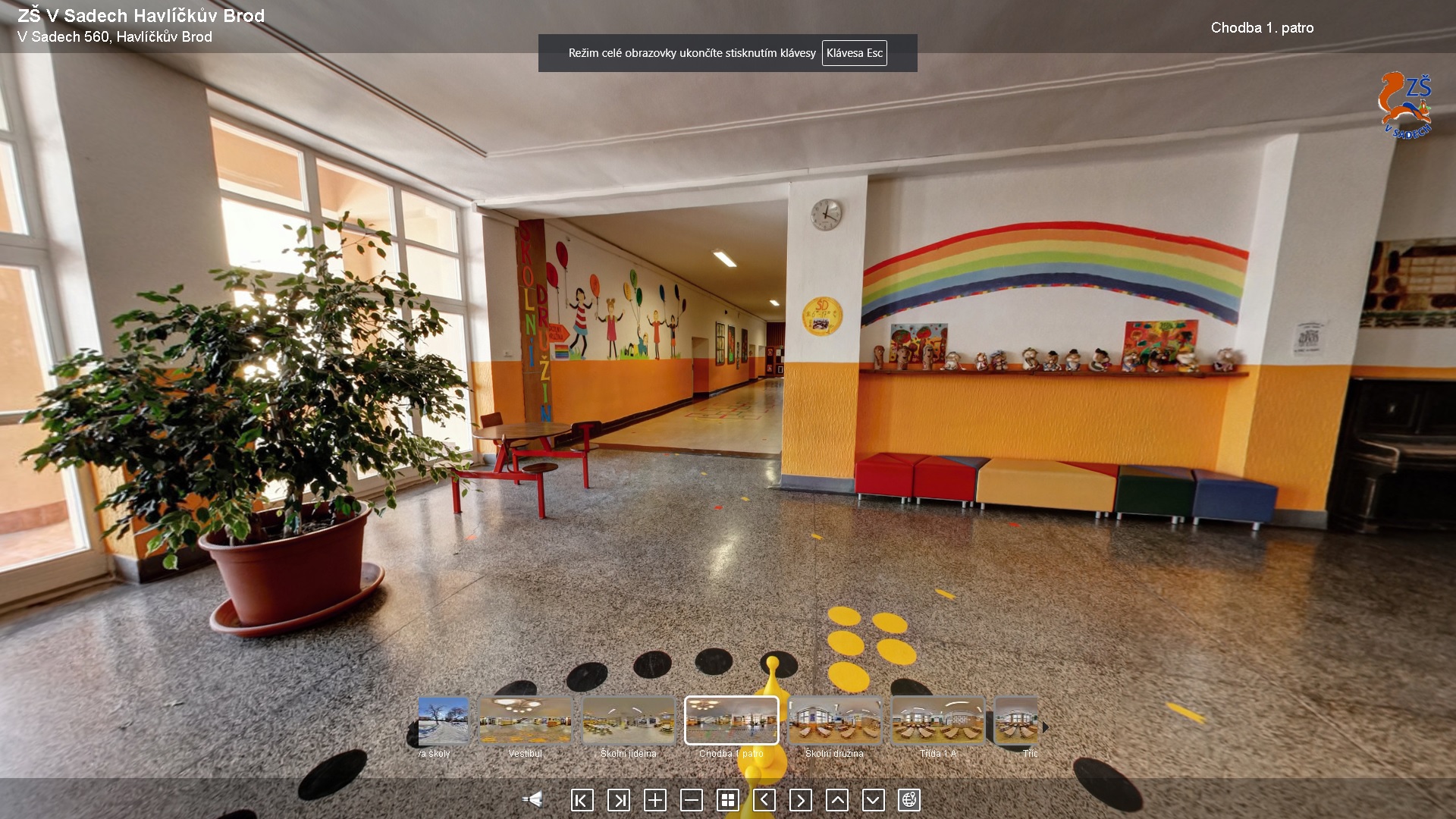 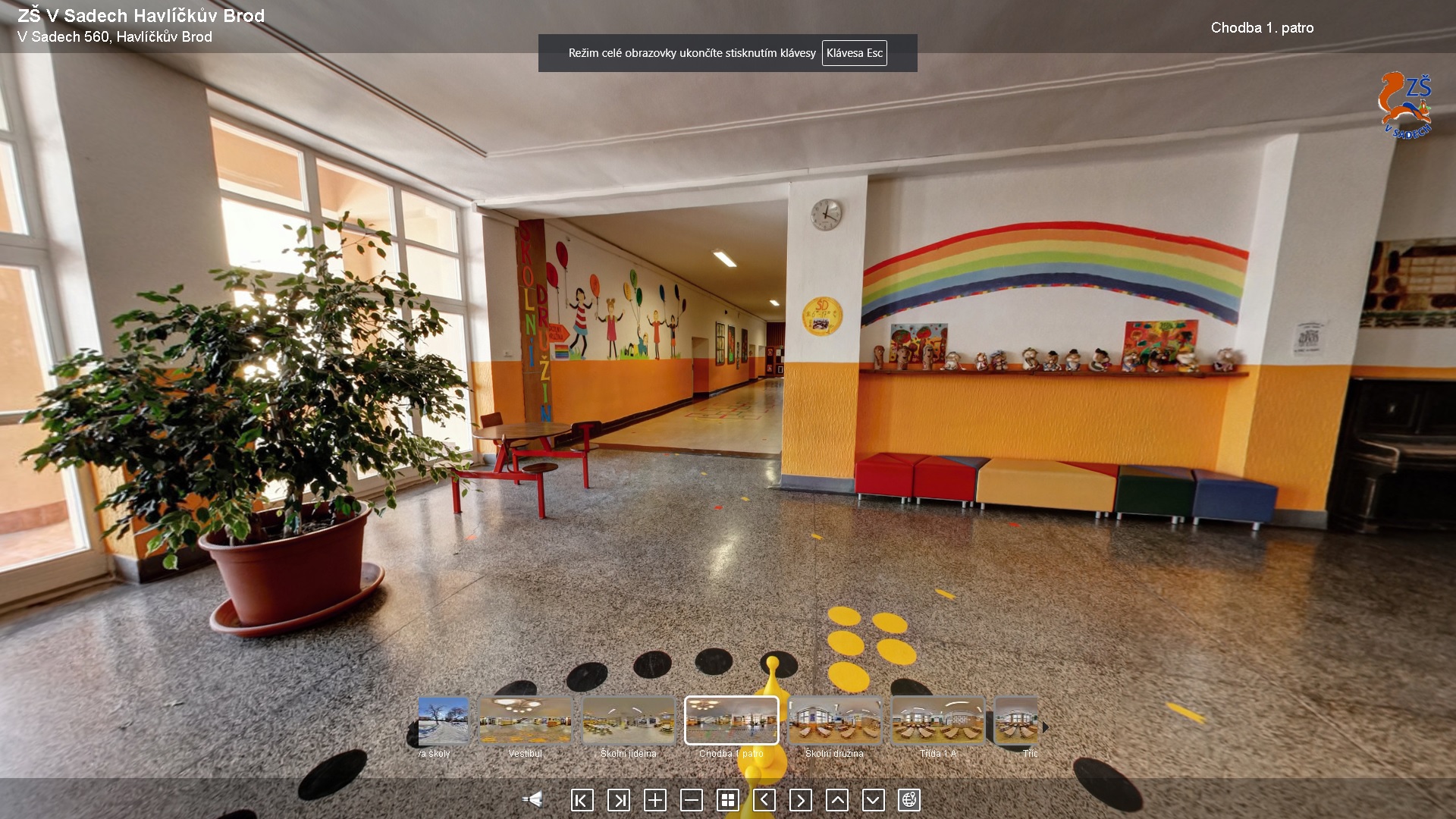 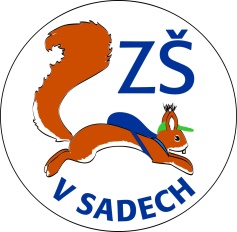 ZŠ Havlíčkův Brod, V Sadech 560školní rok 2022/23Komu je určena?dětem předškolního věku a dětem s odkladem školní docházkydětem se sníženou koncentrací pozornosti, s grafomotorickými obtížemi, s vadami řečiCo je cílem?připravit dítě na vstup do 1. třídy hravou a nenásilnou formou výuky v kolektivu s menším počtem žáků (10 – 15 dětí)Jaká je organizace výuky?výuka probíhá v blocích od 8.10 – 11.55 hodin ve třídě s interaktivní tabulí, k dispozicije i počítačová učebna a tělocvičnaspolečně s prvňáky děti navštěvují i kulturní představení a kroužkyděti mohou chodit do školní družiny (6.15 – 17.15 hodin), stravovat se ve školní jídelněvýuka je bezplatná – rodiče hradí pouze stravné ve školní jídelně a poplatek za školnídružinupomůcky do školy (pracovní sešity, psací potřeby…) zajišťuje školaJak postupovat v případě zájmu?je nutné vyplnit žádost o zařazení do přípravné třídy (najdete na webové adresewww.zssady.cz)k žádosti doložit doporučení pedagogicko- psychologické poradnyžádost a doporučení doručit na ředitelství ZŠ nebo zaslat do datové schránky školy z3xmmb8Zařazení do přípravné třídy nemá vliv na budoucí výběr základní školy.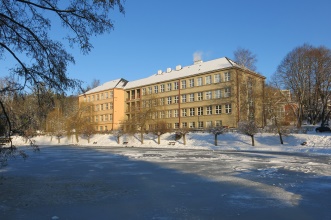 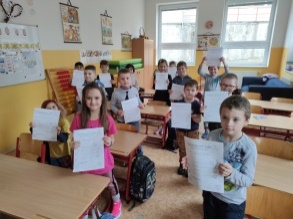 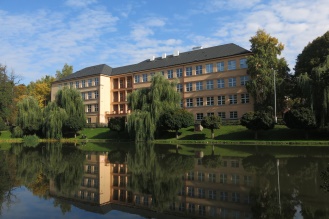 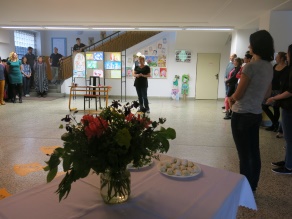 